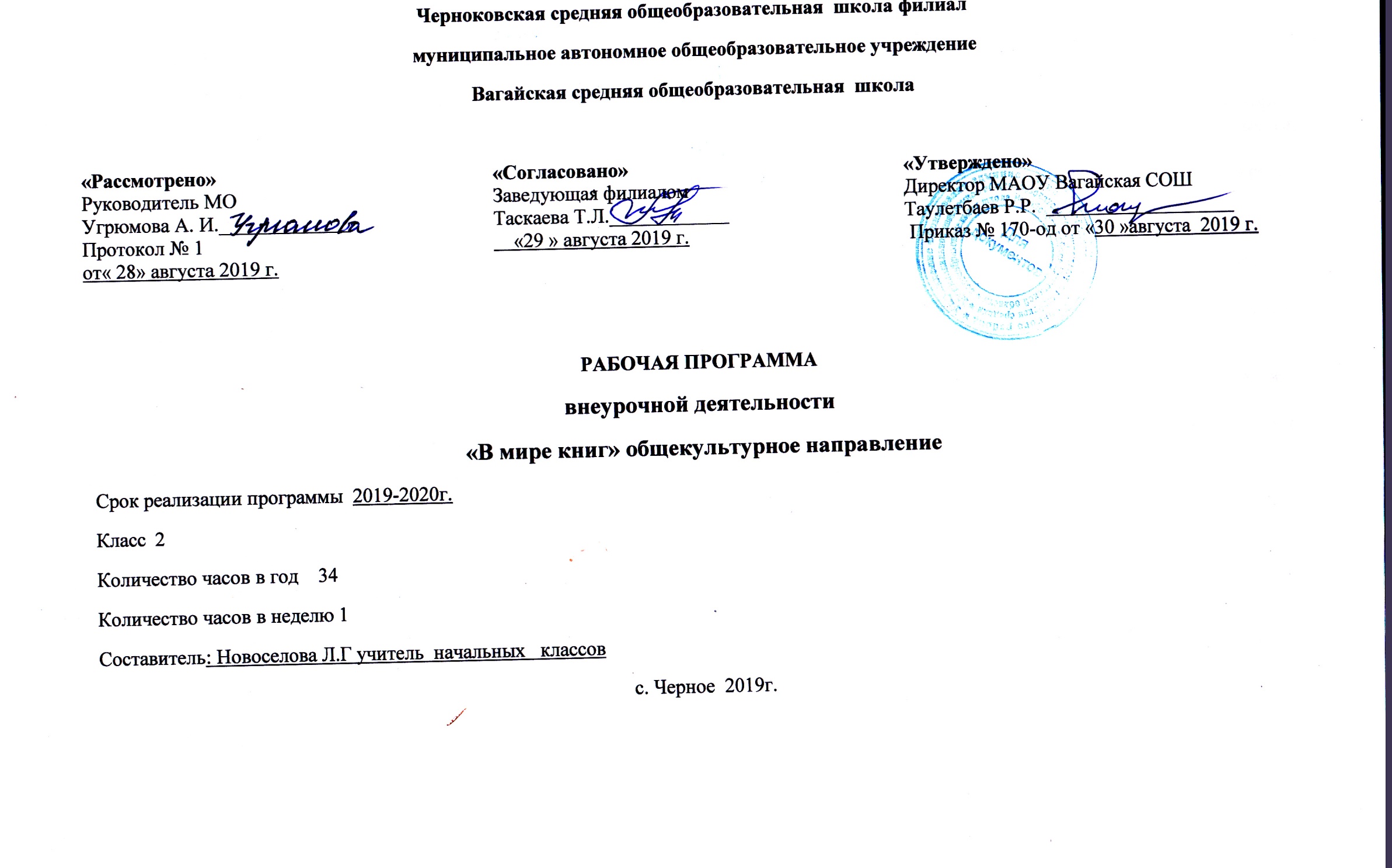 Результаты освоения курса внеурочной деятельностиЛичностные результаты 1)	формирование основ российской гражданской идентичности, чувства гордости за свою Родину, российский народ и историю России, осознание своей этнической и национальной принадлежности; формирование ценностей многонационального российского общества; становление гуманистических и демократических ценностных ориентации;2)	формирование целостного, социально ориентированного взгляда на мир в его органичном единстве и разнообразии природы, народов, культур и религий;формирование уважительного отношения к иному мнению, истории и культуре других народов;овладение начальными навыками адаптации в динамично изменяющемся и развивающемся мире;принятие и освоение социальной роли обучающегося, развитие мотивов учебной деятельности и формирование личностного смысла учения;развитие самостоятельности и личной ответственности за свои поступки, в том числе в информационной деятельности, на основе представлений о нравственных нормах, социальной справедливости и свободе;формирование эстетических потребностей, ценностей и чувств;развитие этических чувств, доброжелательности и эмоционально-нравственной отзывчивости, понимания и сопереживания чувствам других людей;9)	развитие навыков сотрудничества со взрослыми и сверстниками в разных социальных ситуациях, умения не создавать конфликтов и находить выходы из спорных ситуаций;10)	формирование установки на безопасный, здоровый образ жизни, наличие мотивации к творческому труду, работе на результат, бережному отношению к материальным и духовным ценностям.Метапредметныерезультатыовладение способностью принимать и сохранять цели и задачи учебной деятельности, поиска средств ее осуществления;освоение способов решения проблем творческого и поискового характера;формирование умения планировать, контролировать и оценивать учебные действия в соответствии с поставленной задачей и условиями ее реализации; определять наиболее эффективные способы достижения результата;формирование умения понимать причины успеха/неуспеха учебной деятельности и способности конструктивно действовать даже в ситуациях неуспеха;освоение начальных форм познавательной и личностной рефлексии;использование знаково-символических средств представления информации для создания моделей изучаемых объектов и процессов, схем решения учебных и практических задач;активное использование речевых средств и средств информационных и коммуникационных технологий для решения коммуникативных и познавательных задач;8)	использование различных способов поиска (в справочных источниках и открытом учебном информационном пространстве сети Интернет), сбора, обработки, анализа, организации, передачи и интерпретации информации в соответствии с коммуникативными и познавательными задачами и технологиями учебного предмета; в том числе умение вводить текст с помощью клавиатуры, фиксировать (записывать) в цифровой форме измеряемые величины и анализировать изображения, звуки, готовить свое выступление и выступать с аудио-, видео- и графическим сопровождением; соблюдать нормы информационной избирательности, этики и этикета;9)	овладение навыками смыслового чтения текстов различных стилей и жанров в соответствии с целями и задачами; осознанно строить речевое высказывание в соответствии с задачами коммуникации и составлять тексты в устной и письменной формах;овладение логическими действиями сравнения, анализа, синтеза, обобщения, классификации по родовидовым признакам, установления аналогий и причинно-следственных связей, построения рассуждений, отнесения к известным понятиям;готовность слушать собеседника и вести диалог; готовность признавать возможность существования различных точек зрения и права каждого иметь свою; излагать свое мнение и аргументировать свою точку зрения и оценку событий;определение общей цели и путей ее достижения; умение договариваться о распределении функций и ролей в совместной деятельности; осуществлять взаимный контроль в совместной деятельности, адекватно оценивать собственное поведение и поведение окружающих;готовность конструктивно разрешать конфликты посредством учета интересов сторон и сотрудничества;овладение начальными сведениями о сущности и особенностях объектов, процессов и явлений действительности (природных, социальных, культурных, технических и др.) в соответствии с содержанием конкретного учебного предмета;овладение базовыми предметными и межпредметными понятиями, отражающими существенные связи и отношения между объектами и процессами;умение работать в материальной и информационной среде начального общего образования (в том числе с учебными моделями) в соответствии с содержанием конкретного учебного предмета.Предметныерезультатыпонимание литературы как явления национальной и мировой культуры, средства сохранения и передачи нравственных ценностей и традиций;осознание значимости чтения для личного развития; формирование представлений о мире, российской истории и культуре, первоначальных этических представлений, понятий о добре и зле, нравственности; успешности обучения по всем учебным предметам; формирование потребности в систематическом чтении;понимание роли чтения, использование разных видов чтения (ознакомительное, изучающее, выборочное, поисковое); умение осознанно воспринимать и оценивать содержание и специфику различных текстов, участвовать в их обсуждении, давать и обосновывать нравственную оценку поступков героев;достижение необходимого для продолжения образования уровня читательской компетентности, общего речевого развития, т.е. овладение техникой чтения вслух и про себя, элементарными приемами интерпретации, анализа и преобразования художественных, научно-популярных и учебных текстов с использованием элементарных литературоведческих понятий;умение самостоятельно выбирать интересующую литературу; пользоваться справочными источниками для понимания и получения дополнительной информации».2. Содержание курса внеурочной деятельности с указанием форм организации и видов деятельности Книга, здравствуй (3 ч)Роль книги в жизни человека. Учебная книга и её справочный аппарат.  Конкурс «Пословицы о книге и учении». Оформление рукописной книги.       Художественные книги. Художники-оформители. Иллюстрации   в книге и их роль. Правила работы с книгой.     Читальный зал: самостоятельное чтение выбранной книги. Формы организации: Фронтальная,  групповая, работа в парах.  Виды деятельности: Беседа, игра Книгочей — любитель чтения (2 ч)Библиотека. Библиотечный формуляр.     Поиск книги по каталогам. Алфавитный каталог. Назначение библиотечного каталога. Работа с каталожной карточкой.     Викторина «Что вы знаете о книге?».     Игра «Я — библиотекарь». Формы организации: Фронтальная,  групповая, работа в парах.  Виды деятельности: Беседа, игра Книги о твоих ровесниках (4 ч)Библиотечный урок «Дети — герои детских книг». Выставка книг.     Книги-сборники В. Осеевой, Е. Пермяка, В. Драгунского, Н. Носова и других детских писателей.      Читальный зал. Чтение и рассматривание книги В. Железникова«Таня и Юсник» или В. Крапивина «Брат, которому семь лет». Конкурс-кроссворд «Имена героев детских книг».Презентация книг о детях-ровесниках (устные отзывы).    Читальный зал. Чтение произведений о детях на страницах детских    газет и журналов. Детские журналы (электронная версия).   Библиотечные плакаты «Герои-ровесники» (работа в группах).     Живой журнал «Парад героев-сверстников» (инсценирование отдельных эпизодов из рассказов о детях). Формы организации: Фронтальная,  групповая, работа в парах.  Виды деятельности: Беседа, игра Крупицы народной мудрости. Книги-сборники (4 ч)Книги-сборники малых жанров фольклора. Пословицы. Темы пословиц. Путешествие по тропинкам фольклора. Загадки. Темы загадок. Игра «Отгадай загадку».   Скороговорки. Конкурс «Чистоговорщики».Проект «Живой цветок народной мудрости» (работа в группах). Формы организации: Фронтальная,  групповая, работа в парах.  Виды деятельности: Беседа, игра Писатели-сказочники (4 ч)Выставка книг с литературными сказками. Обзор выставки.Книги писателей-сказочников. Поиск книги в открытом библиотечном фонде. Чтение выбранной книги.   Герои сказок. Викторина.   Творческая работа «Лукошко сказок» (проектная деятельность). Формы организации: Фронтальная,  групповая, работа в парах.  Виды деятельности: Беседа, игра, проектная деятельность. Книги о детях (4 ч)Книги-сборники о детях и для детей (В. Осеева, Н. Носов, С. Михалков и др.).Книги о животных (В. Бианки, Э. Шим, Г. Скребицкий, Н. Сладков и др.).Книги-сборники стихотворений для детей (Я. Аким, С. Маршак, С. Михалков, А. Барто). Формы организации: Фронтальная,  групповая, работа в парах. Виды деятельности: Беседа, игра Старые добрые сказки (4 ч)Книги сказок народов мира. Сборники сказок. Выставка. Переводчики, пересказчики и обработчики сказок народов другихстран. Справочный аппарат книги-сборника. Каталожная карточка.   Сказки народов мира с «бродячими» сюжетами (русская народная сказка «Снегурочка», японская народная сказка «Журушка» и др.). Поисковая работа.    Читальный зал: народные сказки на страницах детских журналов. Формы организации: Фронтальная,  групповая, работа в парах. Виды деятельности: Беседа, игра Книги о тех, кто подарил нам жизнь (3 ч)Книги о семье, маме, детях. Выставка книг о тех, кто защищал свою Родину. Жанры произведений о семье: стихотворения, пословицы,    сказки, рассказы, колыбельные песни. Рукописная книга.    Литературная игра «По страницам учебника»: чтение произведений о семье по учебнику или наизусть.   Мини-проекты (работа в группах): «Они писали о семье», «Рассказы о семье», «Пословицы о семье», «Стихотворения о семье». Рукописная книга «Семья». Формы организации: Фронтальная,  групповая, работа в парах.  Виды деятельности: Беседа, игра Защитникам Отечества посвящается (3 ч)Книги о защитниках Отечества. Былины и сказы о защитниках Отечества.   Выставка книг детских писателей о защитниках Отечества.    Библиотечный урок: встреча с участниками или героями Великой Отечественной войны, которые живут рядом.    Работа с книгой А. Гайдара «Сказка о Военной тайне, Мальчише-Кибальчише и о его твёрдом слове»: чтение, рассматривание.   Рукописная книга «Защитники Отечества в твоей семье»: фотографии, письма, воспоминания, рисунки. Формы организации: Фронтальная,  групповая, работа в парах.  Виды деятельности: Беседа, игра По страницам любимых книг (3 ч)Книги разных жанров, тем, типов и авторской принадлежности.Библиотечный урок: книги-сборники по авторам, жанрам, темам.Проектная деятельность: презентация любимых книг (по оформлению, содержанию и поступкам героев).Коллективная творческая работа: комиксы и весёлые истории.Оформление еженедельника «Летнее чтение» или «Дневник читателя». Формы организации: Фронтальная,  групповая, работа в парах.  Виды деятельности: Беседа, игра3.Тематическое планирование.№ п\п ТемаКол-во часов1Роль книги в жизни человека.12История создания книги. Первая печатная книга на Руси13Структуракниги (элементыкниги).14Экскурсия в библиотеку15Правила поведения в библиотеке. Алфавитный каталог. Каталожнаякарточка.16Выставка  книг о детях. Структуракниги.17Книги В. Осеевой. Книга-сборник.18Книги Е. Пермяка. Титульный лист.19Книги Н. Носова. Типы книг.110Книги В. Драгунского. Аппарат книги.111Герои детских книг. Библиотечный стенд112Книги-сборники. Малые жанры фольклора.113Пословицы. Темы пословиц. Рукописная книга «Пословицы о книге и учении».114Загадки. Темы загадок. Конкурс «Отгадай загадку».115Скороговорки и чистоговорки116Книги с литературными (авторскими) сказками.117Писатели-сказочники118Герои сказок. Викторина.119По страницам сказок Х.К. Андерсена.120Проектная деятельность «Путешествие в страну сказок»121Книги о детях.  Выставка книг122Героикниг В. Осеевой123Книги Н. Носова. Приключение-сказка о Незнайке и его друзьях.124Книги С. Михалкова: стихотворения, басни, рассказы125Книги о наших четвероногих друзьях. Художники-оформители126Сборники стихотворений для детей.  Каталожная карточка.127Книги-сборники сказок народов мира. Переводчики, пересказчики обработчики народных сказок.128Народные сказки на страницах детских журналов129Книги о семье130Книга А. Гайдара «Сказка о Военной тайне, о Мальчише-Кибальчише и его твёрдом слове».131Библиотечный урок «Хвала книге». По страницам любимых книг. Презентация любимой книги.132Творческая работа: комиксы и весёлые истории133Творческая работа: комиксы и весёлые истории134Итоговое занятие.1Итого:Итого:34